Wrocław 03.08.2017r.ZAWIADOMIENIE O WYBORZE OFERTY NAJKORZYSTNIEJSZEJ                            W ZAKRESIE PAKIETÓW  I, III, IV, V, VII i VIIIdotyczy: postępowania przetargowego na dostawę sprzętu medycznego dla oddziału anestezjologii i intensywnej terapii w ramach realizacji inwestycji „Rozbudowa budynku nr 1 na potrzeby Zintegrowanego Bloku Operacyjnego w 4 WSK z Polikliniką SP ZOZ we Wrocławiu”, znak sprawy: 2/ZP/2017Pełnomocnik Zamawiającego - 4 Wojskowego Szpitala Klinicznego z Polikliniką Samodzielnego Zakładu Opieki Zdrowotnej we Wrocławiu, działając zgodnie z art. 92 ust. 2 ustawy Prawo zamówień publicznych (tj. Dz. U. z 2015 r. poz. 2164 z późn. zm.), dalej zwanej Pzp, zawiadamia, że na podstawie art. 91 ust. 1 Pzp (kryteria oceny: Cena – waga 60%; Parametry techniczne – waga 15%; Okres gwarancji – waga 15%; Warunki pogwarancyjne – waga 10%) w pakietach I, III, IV, V, VII i VIII za najkorzystniejsze uznano oferty:PAKIET I     Kardiomonitor z wyposażeniem, centrala intensywnego nadzoruofertę nr 3, Wykonawca:GE Medical Systems Polska Spółka z o.o.ul. Wołoska 902-583 WarszawaJednocześnie Pełnomocnik Zamawiającego przekazuje informacje o Wykonawcach, którzy złożyli oferty wraz z punktacją przyznaną oferentom w każdym kryterium oceny ofert:PAKIET III          Aparat do znieczulenia – do zawieszenia na kolumnieofertę nr 7, Wykonawca:MAQUET POLSKA Spółka z o.o.ul. Osmańska 1402-823 WarszawaJednocześnie Pełnomocnik Zamawiającego przekazuje informacje o Wykonawcach, którzy złożyli oferty wraz z punktacją przyznaną oferentom w każdym kryterium oceny ofert:PAKIET IV       Aparat do znieczulenia wysokiej klasy*ofertę nr 7, Wykonawca:MAQUET POLSKA Spółka z o.o.ul. Osmańska 1402-823 WarszawaJednocześnie Pełnomocnik Zamawiającego przekazuje informacje o Wykonawcach, którzy złożyli oferty wraz z punktacją przyznaną oferentom w każdym kryterium oceny ofert:PAKIET V        Defibrylator z kardiowersjąofertę nr 6, Wykonawca:Walmed Spółka z o.o.ul. Ptaków Leśnych 7305-500 JastrzębieJednocześnie Pełnomocnik Zamawiającego przekazuje informacje o Wykonawcach, którzy złożyli oferty wraz z punktacją przyznaną oferentom w każdym kryterium oceny ofert:PAKIET VII       Pompy infuzyjne z osprzętemofertę nr 9, Wykonawca:Aesculap Chifa Spółka z o.o.ul. Tysiąclecia 1464-300 Nowy TomyślJednocześnie Pełnomocnik Zamawiającego przekazuje informacje o Wykonawcach, którzy złożyli oferty wraz z punktacją przyznaną oferentom w każdym kryterium oceny ofert:PAKIET VIII    Lampa zabiegowa bezcieniowa sufitowa 1 – czaszowa OIT*ofertę nr 7, Wykonawca:MAQUET POLSKA Spółka z o.o.ul. Osmańska 1402-823 WarszawaJednocześnie Pełnomocnik Zamawiającego przekazuje informacje o Wykonawcach, którzy złożyli oferty wraz z punktacją przyznaną oferentom w każdym kryterium oceny ofert: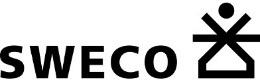 Nr ofertyWykonawcaPunktacjaPunktacjaPunktacjaPunktacjaPunktacjaNr ofertyWykonawcaIlość przyznanych punktów za kryteriumIlość przyznanych punktów za kryteriumIlość przyznanych punktów za kryteriumIlość przyznanych punktów za kryteriumŁączna ilość punktów przyznana WykonawcyLP=C+P+W+GNr ofertyWykonawcaCena (brutto)-„C”Parametry techniczne-„P”Okres gwarancji-„G”Warunki pogwarancyjne-„W”Łączna ilość punktów przyznana WykonawcyLP=C+P+W+G3GE Medical Systems Polska Spółka z o.o.ul. Wołoska 902-583 Warszawa60,00 pkt.15,00 pkt.15,00 pkt.0,30 pkt.90,30 pkt.4Biameditek Spółka z o.o.ul. Elewatorska 5815-620 Białystok54,67 pkt.4,31 pkt.15,00 pkt.10,00 pkt.83,98 pkt.Nr ofertyWykonawcaPunktacjaPunktacjaPunktacjaPunktacjaPunktacjaNr ofertyWykonawcaIlość przyznanych punktów za kryteriumIlość przyznanych punktów za kryteriumIlość przyznanych punktów za kryteriumIlość przyznanych punktów za kryteriumŁączna ilość punktów przyznana WykonawcyLP=C+P+W+GNr ofertyWykonawcaCena (brutto)-„C”Parametry techniczne-„P”Okres gwarancji-„G”Warunki pogwarancyjne-„W”Łączna ilość punktów przyznana WykonawcyLP=C+P+W+G3GE Medical Systems Polska Spółka z o.o.ul. Wołoska 902-583 Warszawa60,00 pkt9,23 pkt.15,00 pkt.0,00 pkt.84,23 pkt.7MAQUET POLSKA Spółka z o.o.ul. Osmańska 1402-823 Warszawa50,23 pkt15,00 pkt.15,00 pkt.10,00 pkt.90,23 pkt.Nr ofertyWykonawcaPunktacjaPunktacjaPunktacjaPunktacjaPunktacjaNr ofertyWykonawcaIlość przyznanych punktów za kryteriumIlość przyznanych punktów za kryteriumIlość przyznanych punktów za kryteriumIlość przyznanych punktów za kryteriumŁączna ilość punktów przyznana WykonawcyLP=C+P+W+GNr ofertyWykonawcaCena (brutto)-„C”Parametry techniczne-„P”Okres gwarancji-„G”Warunki pogwarancyjne-„W”Łączna ilość punktów przyznana WykonawcyLP=C+P+W+G3GE Medical Systems Polska Spółka z o.o.ul. Wołoska 902-583 Warszawa47,09 pkt6,92 pkt.15,00 pkt.0,00 pkt.69,01 pkt.7MAQUET POLSKA Spółka z o.o.ul. Osmańska 1402-823 Warszawa60,00 pkt15,00 pkt.15,00 pkt.10,00 pkt.100,00 pkt.Nr ofertyWykonawcaPunktacjaPunktacjaPunktacjaPunktacjaPunktacjaNr ofertyWykonawcaIlość przyznanych punktów za kryteriumIlość przyznanych punktów za kryteriumIlość przyznanych punktów za kryteriumIlość przyznanych punktów za kryteriumŁączna ilość punktów przyznana WykonawcyLP=C+P+W+GNr ofertyWykonawcaCena (brutto)-„C”Parametry techniczne-„P”Okres gwarancji-„G”Warunki pogwarancyjne-„W”Łączna ilość punktów przyznana WykonawcyLP=C+P+W+G6Walmed Spółka z o.o.ul. Ptaków Leśnych 7305-500 Jastrzębie60,00 pkt15,00 pkt.0,00 pkt.10,00 pkt.85,00 pkt.Nr ofertyWykonawcaPunktacjaPunktacjaPunktacjaPunktacjaPunktacjaNr ofertyWykonawcaIlość przyznanych punktów za kryteriumIlość przyznanych punktów za kryteriumIlość przyznanych punktów za kryteriumIlość przyznanych punktów za kryteriumŁączna ilość punktów przyznana WykonawcyLP=C+P+W+GNr ofertyWykonawcaCena (brutto)-„C”Parametry techniczne-„P”Okres gwarancji-„G”Warunki pogwarancyjne-„W”Łączna ilość punktów przyznana WykonawcyLP=C+P+W+G9Aesculap Chifa Spółka z o.o.ul. Tysiąclecia 1464-300 Nowy Tomyśl60,00 pkt15,00 pkt.15,00 pkt.10,00 pkt.100,00 pkt.Nr ofertyWykonawcaPunktacjaPunktacjaPunktacjaPunktacjaPunktacjaNr ofertyWykonawcaIlość przyznanych punktów za kryteriumIlość przyznanych punktów za kryteriumIlość przyznanych punktów za kryteriumIlość przyznanych punktów za kryteriumŁączna ilość punktów przyznana WykonawcyLP=C+P+W+GNr ofertyWykonawcaCena (brutto)-„C”Parametry techniczne-„P”Okres gwarancji-„G”Warunki pogwarancyjne-„W”Łączna ilość punktów przyznana WykonawcyLP=C+P+W+G2Medicom Spółka z o.o.ul. M. Skłodowskie - Curie 3441-819 Zabrzeoferta odrzucona na podstawie art. 89 ust. 1 pkt. 2) Pzpoferta odrzucona na podstawie art. 89 ust. 1 pkt. 2) Pzpoferta odrzucona na podstawie art. 89 ust. 1 pkt. 2) Pzpoferta odrzucona na podstawie art. 89 ust. 1 pkt. 2) Pzpoferta odrzucona na podstawie art. 89 ust. 1 pkt. 2) Pzp7MAQUET POLSKA Spółka z o.o.ul. Osmańska 1402-823 Warszawa60,00 pkt15,00 pkt.15,00 pkt.10,00 pkt.100,00 pkt.8Naturfarm Piotr Wojciechowski Dąbrówka, ul. Jaśminowa 1262-070 Dopiewooferta odrzucona na podstawie art. 89 ust. 1 pkt. 2) Pzpoferta odrzucona na podstawie art. 89 ust. 1 pkt. 2) Pzpoferta odrzucona na podstawie art. 89 ust. 1 pkt. 2) Pzpoferta odrzucona na podstawie art. 89 ust. 1 pkt. 2) Pzpoferta odrzucona na podstawie art. 89 ust. 1 pkt. 2) PzpZ poważaniem,dr inż. Barbara KabarowskaPrzewodniczący Komisji PrzetargowejSweco Consulting Sp. z o.o.